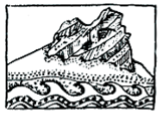 ROOIELS RATEPAYERS ASSOCIATION: ANNUAL GENERAL MEETING 2022Further to the Save the Date message sent in October, this is formal notice, and an invitation to attend the 2022 AGM of the Rooiels Ratepayers’ Association (RERA) Date:        Friday 30 December 2022Venue:     Pringle Bay Community HallTime:       10h00 - 11h45Four members of the current Executive Committee will make themselves available for election for 2023.  The Committee requires six members.If you would like to nominate a person to serve on the RERA 2023 Executive Committee, please download and complete the nomination form on this link.  Please email the completed nomination forms by 20th December 2022 to: rera@rooiels.org.zaIf you are unable to attend the meeting and would like a proxy to vote on your behalf, please download and complete the proxy form on this link and email it to rera@rooiels.org.za.  Only two proxies are permitted per person.AGENDAOpening and welcomeAddress by the Ward 10 Councillor, Ms Theresa Els     	Apologies     	Acceptance of Previous Minutes     	Financial Report     	Annual ReportMatters submitted for discussion and motions from the Floor    	Election of committee for 2023ROOIELS BELASTINGBETALERSVERENIGING:  ALGEMENE  JAARVERGADERING 2022In opvolging van die “Save the Date”-boodskap in Oktober, neem asseblief formeel kennis van die 2022 Algemene Jaarvergadering (AJV) van die Rooiels Belastingbetalersvereniging (REBV) wat gehou sal word op Vrydag 30 Desember 2022.Adres:     Pringlebaai Gemeenskapsaal.Tyd:        10h00 - 11h45Vier lede van die huidige Uitvoerende Komitee stel hulself beskikbaar vir herverkiesing vir 2023. Die vereiste aantal lede vir die Komitee is ses.Indien u ‘n persoon wil nomineer om op die REBV 2023 Uitvoerende Komitee te dien, voltooi asb die aangehegte nominasievorm. Dit sal waardeer word indien die voltooide nominasievorms voor 20 Desember 2022 teruggestuur kan word aan:  rera@rooiels.org.za.Indien dit nie vir u moontlik is om die AJV by te woon nie, kan u die aangehegte volmag voltooi en dit e-pos aan rera@rooiels.org.za. Daar word slegs twee volmagvorms per verteenwoordiger toegelaat.AGENDA	Opening en verwelkoming     	Toespraak deur Wyk 10-Raadslid, Me Theresa Els	Verskonings     	Aanvaarding van Vorige Notule     	Finansiële Verslag     	Jaarverslag     	Sake ingedien vir bespreking en mosies vanaf die Vloer       	Verkiesing van komitee vir 2023